NOME:                                          Nº:                          8º ANO:ROTEIRO DE   ESTUDOS DE HISTÓRIA – PROFª -              -       2º BIMESTRECopiar o texto e os exercícios no caderno, responder:               REVOLUÇÃO FRANCESAA Revolução Francesa foi um momento histórico revolucionário que ocorreu no final do século XVIII, devido a grande insatisfação popular. Esse momento marcou o fim do absolutismo e teve grande influência das ideias iluministas. Para dominar toda essa matéria faça nossos exercícios sobre revolução francesa.A Revolução Francesa foi um marco histórico importante.A Revolução Francesa teve seu início no ano de 1789 no dia 17 de junho, motivada pela burguesia e com uma participação importante dos camponeses e trabalhadores.No dia 14 de julho de 1789, Paris sofreu mudanças marcantes no governo francês, após a massa urbana tomar a prisão da Bastilha.Contexto HistóricoPara responder aos exercícios sobre Revolução Francesa é importante saber qual era o contexto histórico da França no final do século XVIII.A Revolução Francesa espalhou no mundo os ideais de Igualdade, Fraternidade. Isso é um grande paradoxo, porque ela mesma não foi assim. Foram aproximadamente 18000 assassinatos em 10 anos. As pessoas eram decapitadas em praça pública.Vejam só a que ponto os revolucionários chegaram: 16 religiosas carmelitas foram condenadas à guilhotina porque se recusaram a assinar o manifesto revolucionário e continuaram no convento rezando. Isso aconteceu no dia 17 de julho de 1794. Isso não se deu somente com elas, mas com padres, camponeses, membros da corte.Para serem mortos, bastava que discordassem da causa. A guilhotina matava os inocentes com uma posição diferente.A França era considerada um país agrário, inspirado na produção do modelo feudal. O governo era absolutista, ou seja, o poder da economia, da justiça, da política, da religião era designado ao rei.Naquela época o rei da França era Luís XVI, sendo acusado pela burguesia e por uma parte da nobreza de arruinar a economia francesa. Por conta de tanta insatisfação, o povo queria acabar com o seu poder.A Inglaterra era considerada uma grande inimiga da França. Isso que causou ainda mais insatisfação para a população francesa, uma vez que a Inglaterra estava passando por um momento histórico: a Revolução Industrial.A Revolução Francesa pode ser dividida em três partes:Monarquia Constitucional (1789-1792);Convenção (1792-1794);Diretório (1794-1799).A causa da Revolução Francesa foi, principalmente, a insatisfação com a economia. A burguesia estava preocupada com o desenvolvimento da indústria, queriam mais liberdade de comércio internacional, desejando a implementação do liberalismo econômico e outras exigências. Lembre-se disso ao responder as questões sobre a revolução francesa.Crise EconômicaA desigualdade social se intensificou ainda mais com a crise que existia na França. A crise econômica francesa era resultado dos elevados gastos do país. Esses gastos foram agravados pelo envolvimento da França em conflitos no exterior. A existência de privilégios para os Primeiro e Segundo Estados no país também contribuía para a crise.A crise econômica na França fez com que o custo de vida aumentasse, a demanda de empregos fosse reduzida, e os impostos cobrados pela nobreza aumentassem.Essa crise já era o suficiente para levar os camponeses à fome, porém em 1788 e 1789 a França passou por um inverno rigoroso, que prejudicou as colheitas e fez com que a alimentação tive um custo ainda maior.Inúmeras tentativas de reformulação tinham sido sugeridas, mas não avançaram porque o Primeiro e Segundo Estados haviam se mostrado resistentes às chances de reformas que pudessem acabar com alguns de seus privilégios.Assim sendo, em 1789, a França se encontrava uma condução crítica, pois a crise econômica era grave, e a pobreza e a fome levaram a população a um estado de quase rebelião.A sociedade francesa era hierarquizada. O clero estava posicionado no topa da pirâmide, ou seja, o primeiro estado. A seguir, a nobreza, formada pelo rei e sua família, condes, duques, marqueses e outros nobres. Eles formavam o segundo estado.Já a base era constituída pelo terceiro estado, formado pelos trabalhadores, camponeses e a burguesia. O terceiro estado sustentava toda a sociedade francesa, com trabalho e pagamentos de impostos.A Revolução Francesa espalhou no mundo os ideais de Igualdade, Fraternidade e Liberdade (Esse lema é o mais famoso dentre as questões sobre Revolução Francesa). Porém, foram aproximadamente 18.000 assassinatos em 10 anos e as decapitações eram realizadas em praça pública, sem nenhum mistério.A solução encontrada pela nobreza francesa foi convocar os Estados Gerais, uma reunião criada na França feudal para situações de emergência. Esta pareceu a melhor estratégia para a aristocracia, pois, no antigo Estado Geral, Primeiro e Segundo Estados se uniam contra o Terceiro.No entanto, o Terceiro Estado propôs uma alteração no funcionamento dos Estados Gerais. A proposta era de que o voto não fosse mais por Estado, mas sim individual, ou seja, todos os membros de todos os dos Estados (incluindo os mais de 500 do Terceiro Estado) teriam direito ao voto.O rei da França não aceitou a proposta e então o Terceiro Estado rompeu com os Estados Gerais e fundou a Assembleia Nacional Constituinte.Ela tinha o objetivo de elaborar uma Constituição que traria mudanças para a França, fazendo com que ela se tornasse uma monarquia constitucional. Quando Luís XVI tentou fechar a Constituinte à força, a população parisiense se rebelou em sua defesa.Em 12 de julho de 1789, a população francesa tomou as ruas de Paris. No dia 13, uma Comuna foi criada para governar Paris e uma Guarda Nacional, um tipo de milícia popular.No dia 14, a população saiu para tomar armas e pólvora do governo, atacando a Bastilha, uma antiga fortaleza que foi transformada em prisão para os que se opunham aos reis da França.No dia 14 de julho houve a queda da Bastilha, em que os revoltosos invadiram e tomaram o controle da prisão, que então simbolizava a opressão absolutista. Depois desse dia, a revolução espalhou-se por toda a França, alcançando novas cidades e chegando ao campo.Assembleia Nacional ConstituinteEsse período corresponde aos anos em que foi redigida uma Constituição para a França e ao período da Assembleia Legislativa. A queda da Bastilha fez com que a revolução se espalhasse por toda a França, e os camponeses foram ao ataque, com medo de que a nobreza francesa tomasse alguma atitude e os deixassem sem alimento.Conhecida como Grande Medo, essa investida aconteceu entre julho e agosto de 1789 e ficou marcada por saqueamentos e ataques contra propriedades da nobreza, seguidos de, em muitos casos, o assassinato do proprietário do local. O fim de alguns impostos e o maior acesso aos alimentos eram os principais motivos da luta dos camponeses.À medida que a população se tornava radical, muitas mudanças ocorreram na França. Todos os privilégios feudais foram banidos e, pouco tempo depois, a Declaração dos Direitos do Homem e do Cidadão foi anunciada.Este documento determinava, em teoria, que todos eram iguais perante a lei. Esta declaração pode ser considerado a mais importante de toda a Revolução Francesa.A radicalização do povo fez com que a burguesia e a classe média tomassem um posicionamento conservador, com o objetivo de reter o ímpeto da população.Os Primeiro e Segundo Estados começaram a fugir da França, indo para países como a Áustria e Prússia. O rei Luís XVI também tentou fugir do país, mas foi reconhecido e trazido de volta ao Palácio de Tulherias.Durante esse período, os revolucionários atacaram também os privilégios do clero através da Constituição Civil do Clero, em 1790. O objetivo era tentar subjugar a Igreja à autoridade do Estado e isso contribuiu para que o clero aderisse à Contrarrevolução. Os revolucionários tinham verdadeiro ÓDIO à fé Cristã.Em 1791 a nova Constituição Francesa foi promulgada, tentando interromper a radicalização da revolução. A França foi transformada em uma Monarquia Constitucional, contrariando o desejo de muitos em fazer do país uma República amplamente democrática.Em resposta a isso, a Assembleia Nacional Constituinte se transformou em Assembleia Legislativa.Os dois grandes grupos políticos que marcaram a Revolução Francesa então se consolidaram: os girondinos e jacobinos. Esses grupos tinham visões extremas com relação ao processo revolucionário.Os girondinos entendiam que as mudanças deveriam ser contidas, já os jacobinos achavam que as mudanças deveriam ser mais radicalizadas.Nesse período a Assembleia Legislativa declarou guerra com muitas outras nações da Europa. A Revolução Francesa era uma ameaça a todos as outras nações absolutistas, e muitos desses países conspiraram para invadir a França. A Assembleia Legislativa se antecipou e declarou guerra contra a Áustria e a Prússia.Essa declaração de guerra fez com que a Revolução Francesa se radicalizasse ainda mais , dando início ao período chamado TERROR. O clima de guerra empurrou a sociedade francesa para o lado dos jacobinos e dos sans-culottes. O resultado disso foi que os sans-culottes organizaram-se, derrubaram a Monarquia Francesa e instauraram a República.Convenção NacionalCom a instituição da República na França, em 1792 a Assembleia Legislativa deu lugar à Convenção. Os membros da Convenção foram escolhidos através do sufrágio universal masculino. Luís XVI então deixou de ser o rei da França e sua execução já começava a ser discutida.Enquanto os girondinos exigiam que Luís XVI fosse exilado, os jacobinos exigiam sua execução. Quando descobriram que Luís XVI estava se associando à Contrarrevolução, o rei foi executado em janeiro de 1793.Após a execução, os jacobinos radicalizaram ainda mais a revolução para tentar implantar uma agenda reformista na França. Liderados por Maximilien Robespierre, os jacobinos impuseram seus ideais através do Comitê de Salvação Pública, apesar da Convenção ser a instituição mais importante do país.A República governada pelos jacobinos conseguiu estabilizar a situação do país e controlar a guerra e a população. No entanto, a guerra se agravou depois da execução de Luís XVI.A Lei dos Suspeitos imposta pelos jacobinos dava permissão para perseguir todos os considerados inimigos da revolução. Os suspeitos eram julgados e, caso condenados, GUILHOTINADOS.A postura dos jacobinos gerou um desconforto por parte dos grupos mais conservadores, que decidiram reagir com o apoio da alta burguesia francesa. Eles articularam um golpe chamado Reação Termidoriana, que aconteceu em 1794.A partir dessa data, os girondinos tomaram uma série de medidas que reverteram as decisões jacobinas. Em 1795, a Convenção foi substituída pelo Diretório. Com a Reação Termidoriana vários jacobinos, incluindo Robespierre, foram guilhotinados.DiretórioCom a derrota dos jacobinos, a alta burguesia e os girondinos redigiram uma Nova Constituição para o país, restaurando algumas medidas. Foi um período autoritário em que o exército foi utilizado para reprimir o povo várias vezes. Além do mais, houve resistência às tentativas de golpe por parte de jacobinos e monarquistas.A alta burguesia defendeu o autoritarismo devido à instabilidade que o país vivia, pois a população estava insatisfeita, a economia estava em colapso e as ameaças de guerra eram iminentes. Então, implantação de uma ditadura autoritária começou a ser defendida.Surgiu então o apoio a Napoleão Bonaparte, general que liderava os exércitos franceses. O resultado foi a organização de um golpe por Napoleão, que tomou o poder da França em 1799, em um evento conhecido como Golpe do 18 de Brumário. Iniciou-se, então, o Período Napoleônico.ATIVIDADES;1-Após a Revolução de 1789, a França viveu um período de grande instabilidade, marcado pelo radicalismo e pela constante ameaça externa. Assinale a alternativa correta em relação a esse período.a) Com a queda da Bastilha, símbolo do autoritarismo real, os deputados da Assembleia Constituinte, aproveitando o momento político, proclamaram a República, pondo um termo final ao Antigo Regime.b) Em meio ao caos provocado pela fuga do Rei e pela derrocada da Monarquia, iniciou-se, em Paris, a criação de uma sociedade baseada nos ideais socialistas, a Comuna de Paris.c) o período conhecido como o Grande Terror foi protagonizado pelo jacobino Robespierre, que posteriormente foi derrubado por Napoleão, um general que se destacara por sua trajetória vitoriosa.d) o golpe do 18 Brumário representou a queda do Diretório, regime que se pretendia representante dos interesses burgueses, mas que era inepto a governar.e) Durante um curto período de tempo, após a queda da Bastilha, a França vivenciou uma Monarquia Constitucional, mas, na prática, o Rei ainda mantinha a mesma autoridade de antes.2 – Nas Revoluções Francesa (1789), Mexicana (1910), Russa (1917) e Chinesa (1949), há um elemento comum a todas. Trata-se daa) presença imperialista       b) ideologia socialista      c) ideologia liberald) participação do operariado            e) participação do campesinato3– Foram decisões do Congresso de Viena, exceto:a) restabelecer o absolutismo na Europab) acabar com o sistema de colonizaçãoc) refazer o mapa-mundid) bloquear o avanço do liberalismoe) a defesa do Princípio da Legitimidade4 – “Chegou a hora da igualdade passar a foice por todas as cabeças. Portanto, legisladores, vamos colocar o terror na ordem do dia.” (Discurso de Robespierre na Convenção) A fala de Robespierre ocorreu num dos períodos mais intensos da Revolução Francesa. Esse período caracterizou-se:a) pela fundação da monarquia constitucional, marcada pelo funcionamento da Assembléia Nacional.b) pela organização do Diretório, marcado pela adoção do voto censitário.c) pela reação termidoriana, marcada pelo fortalecimento dos setores conservadores.d) pela convocação dos Estados Gerais, que pôs fim ao absolutismo francêse) pela criação do Comitê de Salvação Pública e a radicalização da revolução.5 – Há controvérsias entre historiadores sobre o caráter das duas grandes revoluções do mundo contemporâneo, a Francesa de 1789 e a Russa de 1917; no entanto, existe consenso sobre o fato de que ambasa) fracassaram, uma vez que, depois de Napoleão, a França voltou ao feudalismo com os Bourbons e a União Soviética, depois de Gorbatchev, ao capitalismob) geraram resultados diferentes das intenções revolucionárias, pois tanto a burguesia francesa quanto a russa eram contrárias a todo tipo de governo autoritário.c) puseram em prática os ideais que as inspiraram, de liberdade e igualdade e de abolição das classes e do Estadod) efetivaram mudanças profundas que resultaram na superação do capitalismo na França e do feudalismo na Rússia.e) foram marcos políticos e ideológicos, inspirando, a primeira, as revoluções até 1917, e a segunda, os movimentos socialistas até a década de 1970.6– A queda na produção de cereais, às vésperas da Revolução Francesa de 1789, desencadeou uma crise econômica e social, que se manifestoua) na alta dos preços dos gêneros alimentícios, na redução do mercado consumidor de manufaturados e no aumento do desemprego.b) no aumento da exploração francesa sobre o seu império colonial, na reação da elite colonial e no início do movimento de independência.c) no abrandamento da exploração senhorial sobre os servos, na divisão das terras dos nobres emigrados e na suspensão dos direitos constitucionaisd) na decretação, pelo rei absolutista, da lei do preço máximo dos cereais, na expansão territorial francesa e nas guerras entre países europeus.e) na intensificação do comércio exterior francês e no aumento da exportação de tecidos para a Inglaterra, que foi compensada pela compra de vinhos ingleses.7 – A Declaração dos Direitos do Homem e do Cidadão, votada pela Assembleia Nacional Constituinte francesa, em 26 de agosto de 1789, visavaa) romper com a Declaração de Independência dos Estados Unidos, por esta não ter negado a escravidãob) recuperar os ideais cristãos de liberdade e igualdade, surgidos na época medieval e esquecidos na modernac) estimular todos os povos a se revoltarem contra seus governos, para acabar com a desigualdade social.d) assinalar os princípios que, inspirados no Iluminismo, iriam fundar a nova constituição francesae) pôr em prática o princípio: a todos, segundo suas necessidades, a cada um, de acordo com sua capacidade.8– Um dos fatores que contribuiu para a eclosão da Revolução Francesa foi o aprofundamento dos conflitos de classes, fazendo surgir novos grupos no cenário político. Do ponto de vista social, podemos afirmar que a Revolução Francesa:I. Traduziu o desejo do Terceiro Estado em suprimir a ordem social baseada no privilégio aristocrático e na sociedade estamental.II. Propiciou o retorno dos privilégios sociopolíticos do Antigo Regime, apesar de implantar medidas extremas como o terror e a violência.III. Promoveu uma sociedade igualitária com o estabelecimento do sufrágio universal, o direito à propriedade e a igualdade de direitos políticos entre as classes.IV. Engendrou mudanças sociopolíticas que permitiram à França inserir-se no contexto capitalista, beneficiando a classe burguesa, que se apropriou dos efeitos da Revolução.As afirmativas CORRETAS estão contidas em:a) I e II, apenas         b) I e IV, apenas       c) III e IV, apenas d) I, II e III, apenase) II e III, apenas9 ––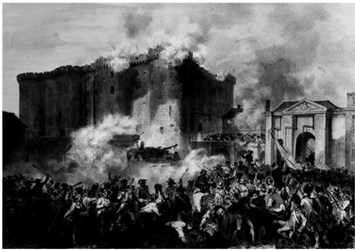 Fonte: https://www.google.com.br/search%5B/caption%5DQueda da BastilhaA imagem acima ilustra um dos símbolos da Revolução Francesa, ocorrida no século XVIII e movida por diversos interesses. A respeito da Revolução Francesa, avalie as afirmações a seguir.I. A Revolução Francesa ocorreu entre 1789 e 1799, em um contexto de crise econômica da França, marcada pelo absolutismo.II. A Revolução Francesa foi movida por interesses diversos. Entre o povo predominava o sentimento de injustiça social; entre os burgueses o interesse pelo liberalismo.III. Ideias iluministas (movimento filosófico, político, social e cultural) eram predominantes no período da Revolução Francesa entre a burguesia.IV. A Revolução Francesa passou pelas fases a seguir: Assembleia Nacional, Monarquia Constitucional, Convenção Nacional e Diretório.A respeito do tema, estão corretas apenas as alternativas:a) II, III e IV.    b) I, II, III e IV.     c) I, II e III.     d) I, II e IV.    e) I e II.10 – A Revolução Francesa foi vivenciada, por muitos dos atores envolvidos, como uma ruptura com o Antigo Regime. O próprio conceito de Antigo Regime era utilizado pelos revolucionários para nomear a organização social e política anterior a 1789. As alternativas abaixo apresentam transformações que representavam uma ruptura com essa organização. Assinale a alternativa INCORRETA:a) A abolição dos dízimos e da propriedade privada como direito inviolável e sagrado.b) A Declaração dos Direitos do Homem e do Cidadão, proclamando a igualdade de todos os cidadãos perante a lei.c) A supressão da Monarquia absoluta e a defesa do princípio da soberania do povo.d) A sanção da Constituição Civil do Clero, transformando os sacerdotes católicos paroquiais em funcionários públicos.e) A eliminação do feudalismo, suprimindo os privilégios dos senhores feudais.11 – Durante a Revolução Francesa, em 1789, foi aprovada a Declaração de Direitos do Homem e do Cidadão.No contexto histórico da época, esse documentoa) criou novas relações político-ideológicas que permitiram o triunfo do socialismo.b) estabeleceu novas condições de produção, tornando mais justa a relação entre capital e trabalho.c) demonstrou ambiguidade, ao não reconhecer o direito de liberdade aos escravos das colônias.d) promoveu o direito de igualdade de gênero, estendendo o direito de voto às mulheres.e) fortalecia a imagem paternal da realeza, ao considerar caber ao Estado promover o bem-estar social.12– A Revolução Francesa, ocorrida em 1789, que teve como ideais a liberdade, a igualdade e a fraternidade, marcou o advento de um novo paradigma estatal.Sobre o assunto, pode-se afirmar quea) trata-se do advento do Estado Absolutista, que surgiu como uma resposta aos movimentos socialistas da época.b) trata-se do advento do Estado Liberal, que surgiu como uma resposta aos movimentos socialistas da época.c) trata-se do advento do Estado Social, que surgiu como uma resposta às opressões vividas pelos operários, que não eram os donos do capital.d) trata-se do advento do Estado Social, que surgiu como uma resposta ao absolutismo despótico.e) trata-se do advento do Estado Liberal, que surgiu como uma resposta ao absolutismo despótico.13 – A Revolução Francesa foi, de fato, um conjunto de acontecimentos suficientemente poderoso e universal em seu impacto para ter transformado o mundo permanentemente (…). Metade dos sistemas legais do mundo está baseada na codificação legal que a Revolução implantou. (…) A Revolução Francesa deu aos povos a noção de que a história pode ser mudada por sua ação. Deu-lhes também o que até hoje permanece como a mais poderosa divisa jamais formulada para a política da democracia e das pessoas comuns que ela inaugurou: “liberdade, igualdade, fraternidade”.(HOBSBAWM, Eric. Ecos da Marselhesa. São Paulo: Companhia das Letras, 1996. p. 124-5)Que país latino-americano teve sua independência influenciada pela Revolução Francesa?a) Austrália.      b) Estados Unidos.    c) Haiti.    d) Brasil.     e) Espanha.14– Sobre a Revolução Francesa, é CORRETO afirmar:a) A concessão de honras e privilégios em função do nascimento deveria ser mantida.b) A crise que motivou a Revolução foi restrita ao aspecto político.c) O poder do povo foi amplamente e efetivamente reconhecido.d) Apesar de a Revolução ter englobado o regicídio, a monarquia deveria ser restabelecida.e) A Constituição estabeleceu o sufrágio censitário, com a distinção entre cidadãos.15– Durante o período Napoleônico (1799 – 1815), entre as medidas adotadas por Bonaparte, assinale aquela que teve repercussões importantes nas relações comerciais do Brasil com a Inglaterra:a) Restauração financeira, com a consequente fundação do Bando da França, em 1800.b) Decretação do Bloqueio Continental, em 1806, com o qual Napoleão visava arruinar a indústria e o comércio ingleses.c) Promulgação, em 1804, do Código Civil, que incorporou definitivamente à legislação francesa os princípios liberais burgueses.d) Expansão territorial da França, graças à incorporação de várias regiões da Europa, formando o chamado “Império Napoleônico”.e) Criação do franco como novo padrão monetário.16 –“Milhares de séculos decorrerão antes que as circunstâncias acumuladas sobre a minha cabeça encontrem um outro na multidão para reproduzir o mesmo espetáculo.” (Napoleão Bonaparte)Sobre o Período Napoleônico (1799 – 1815), podemos afirmar que:a) consolidou a revolução burguesa na França, através da contenção dos monarquistas e jacobinos;b) manteve as perseguições religiosas e confisco das propriedades eclesiásticas iniciadas durante a Revolução Francesa;c) enfrentou a oposição do Exército e dos camponeses ao se fazer coroar imperador dos franceses;d) favoreceu a aliança militar e econômica com a Inglaterra, visando à expansão de mercados;e) anulou diversas conquistas do período revolucionário, tais como a igualdade entre os indivíduos e o direitode propriedade.17– Abolição da escravidão; fim dos privilégios; limite aos preços dos gêneros alimentícios; criação do ensino gratuito obrigatório; concessão de terras aos camponeses.Estas foram medidas tomadas pelo:a) adepto da escola econômica fisiocrática, o francês Turgot;b) jovem general, recém-chegado do Egito, Napoleão Bonaparte;c) líder jacobino, Robespierre, conhecido como “o Incorruptível”;d) primeiro-ministro francês, cardeal de Richelieu, a concluídas por seu sucessor, cardeal Mazarino;e) “Rei-Sol”, Luís XIV, juntamente com seu ministro Colbert.18 – Sobre a Revolução Francesa, é incorreto afirmar que:a) os dois clubes mais importantes foram o Clube dos Cordeliers e o Clube dos Jacobinos;b) a convocação dos Estados Gerais foi uma demonstração da força econômica do Antigo Regime;c) ela representou uma ruptura estrutural, pois a burguesia, até então marginalizada em relação ao poder político, sublevou-se, tornando-se senhora do Estado;d) a Declaração dos Direitos do Homem e do Cidadão foi a síntese da concepção burguesa da sociedade;e) a Bastilha, antiga prisão do estado, foi tomada de assalto por artesãos, operários, pequenos comerciantes, lavadeiras e costureiras.19 – Marx, em A Sagrada Família, afirmou que o Golpe de 18 Brumário de 1799 instaurou um regime que “concluiu o Terror, pondo no lugar da revolução permanente, a guerra permanente”. Todas as alternativas contêm referências corretas relativas à afirmação acima, exceto:a) A concentração de um poder ditatorial nas mãos de Napoleão Bonaparte.b) A repressão interna desencadeada pelo novo regime sobre os opositores do golpe.c) As constantes campanhas militares empreendidas por Napoleão.d) As proibições impostas à burguesia no campo associativo.e) As severas interdições que limitaram a liberdade da imprensa francesa.20-Fazer o exercício  a , b da pagina 56 do livro didático.